ТЕРРИТОРИАЛЬНАЯ ИЗБИРАТЕЛЬНАЯ КОМИССИЯГОРОДА САТКИ И САТКИНСКОГО РАЙОНАРЕШЕНИЕ Об утверждении нового состава молодежной избирательной комиссии при территориальной избирательной комиссии города Сатки и Саткинского районаНа основании решения о положении о территориальной молодежной избирательной комиссии Саткинского муниципального района, территориальная избирательная комиссия города Сатки и Саткинского района РЕШАЕТ: Утвердить новый состав молодежной избирательной комиссии.Контроль возложить на секретаря территориальной избирательной комиссии города Сатки и Саткинского района Громову Анну Юрьевну.Председатель комиссии                                                                               Ю. Г. МатасарьСекретарь комиссии                                                                                        А.Ю. ГромоваПриложение к решениюТерриториальной избирательной комиссии г. Сатка и Саткинского района От 02.04.2018 года № 51/174-4Состав территориальной молодежной избирательной комиссии Саткинского муниципального района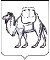 «02» апреля 2018 года№      51/174-4Ф.И.О.Дата рожденияДелегирующая организацияОвчинников Андрей Александрович04.09.1995Филиал ЮУрГУ в г. СаткаЗаместитель председателя комиссииКрохина Наталья Сергеевна17.12.1995МОУ СОШ №14Председатель комиссииКнышова Елизавета Анатольевна22.05.2001Секретарь комиссииИсхакова Мария Валерьевна30.10.1994Саткинская районная молодежная общественная организация «ВМЕСТЕ»Руководитель пресс-службыГабова Ксения Александровна11.07.2002Член комиссииКнышова Анна Анатольевна2.12.1999Член комиссииПаляница Ангелина Константиновна26.02.2003Член комиссииАмосов Егор Сергеевич07.08.2002Член комиссииБурков Илья АндреевичГГКЧлен комиссииКанафеева Екатерина Радисовна23.05.2003МОУ СОШ 10Член комиссииЕфремов Дмитрий Романович05.09.1998Саткинский медицинский техникумЧлен комиссии